Publicado en Barcelona el 19/06/2023 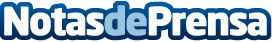 Con las ayudas del Kit Digital, la empresa Grafstil estrena nueva página web y consigue una experiencia más interactiva para los usuariosGrafstil es especialista en crear  soluciones personalizadas para empresas y ahora lanza su nueva página web, gracias a las ayudas económicas europeas Next GenerationDatos de contacto:Carlos937685249Nota de prensa publicada en: https://www.notasdeprensa.es/con-las-ayudas-del-kit-digital-la-empresa Categorias: Marketing Cataluña E-Commerce Servicios Técnicos Otros Servicios Digital http://www.notasdeprensa.es